Masz prawo do tego, aby czuć się bezpiecznie.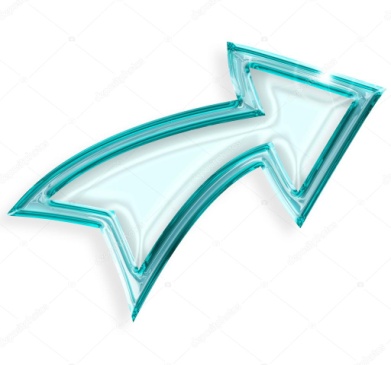 Przemoc to nie tylko popychanie i bicie. Jesteś ofiarą przemocy także wtedy, gdy;– jesteś przezywany, ośmieszany przez obraźliwe słowa, gesty, rysunki, publikacje,
– ktoś niszczy, zabiera lub kradnie twoją własność,
–dostajesz obraźliwe listy, sms – y, telefony,
– ktoś grozi zrobieniem Ci krzywdy lub wyrządzeniem innej szkody,
– ktoś najczęściej złośliwie komentuje Twój wygląd, pochodzenie, status materialny, sytuację rodzinną, stopnie w szkole, wady fizyczne lub problemy ze zdrowiem, itp.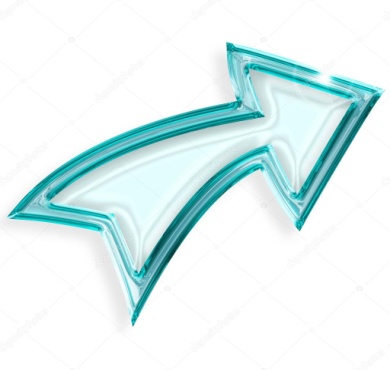 Co możesz zrobić?Prześladowanie samo się nie skończy, jeśli nikomu o tym nie powiesz. Koniecznie poinformuj o przykrych zdarzeniach rodziców, nauczyciela, przyjaciela. W szkole zawsze jest Twój wychowawca, który powinien wiedzieć, jeśli dzieje się coś złego. Jeśli masz większe zaufanie do innego nauczyciela lub pracownika szkoły, to porozmawiaj z wybraną przez Ciebie osobą.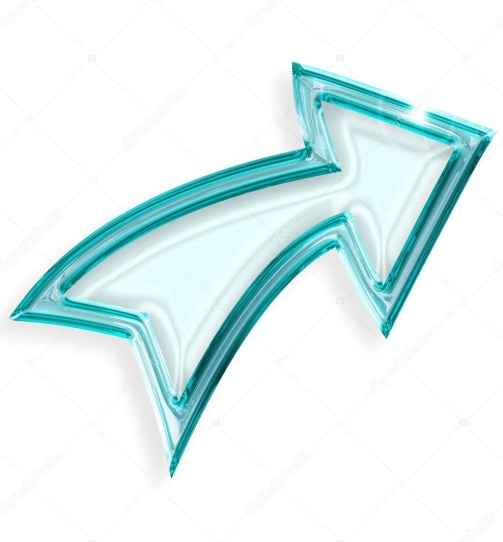 Masz prawo do tego, aby czuć się bezpiecznie.Jak sobie radzić z prześladowaniem?Podczas przerw staraj się przebywać w bezpiecznym miejscu w szkole, w towarzystwie kolegów i nauczycieli. Sprawca nie lubi świadków.Jeśli spotka Cię coś złego w szkole, natychmiast poinformuj o tym nauczycieli i rodziców.W trudnej sytuacji zawsze proś o pomoc i wsparcie, nie obawiaj się prosić o pomoc postronnych osób.W kontakcie ze sprawcami przemocy zachowuj się pewnie i spokojnie, nie prowokuj ich. Powiedz jasno i wprost, że nie życzysz sobie takiego traktowania. Staraj się przede wszystkim spokojnie opuścić to miejsce tak szybko, jak to jest możliwe.Jeśli sprawcy grożą Ci lub namawiają do czegoś, czego nie chcesz zrobić, zastosuj technikę „zdartej płyty”, powtarzając przez cały czas jedno zdanie, np. „mnie to nie interesuje”.Na przezwiska możesz reagować za pomocą zdania, które ma pokazać, że to Cię nie dotyka, np. powtarzaj  „możesz tak uważać”. 